Телефоны доверия- телефон доверия для детей и подростков8-800-2000-1222;- телефон доверия для подростков8 (8452) 929-656;- городской телефон доверия8 (8452) 737-473;- телефон Уполномоченного по правам ребенка в Саратовской области8 (8452) 210-058;- телефонная линия «Ребенок в опасности» СУ СК РФ по Саратовской области8 (8452) 490-930.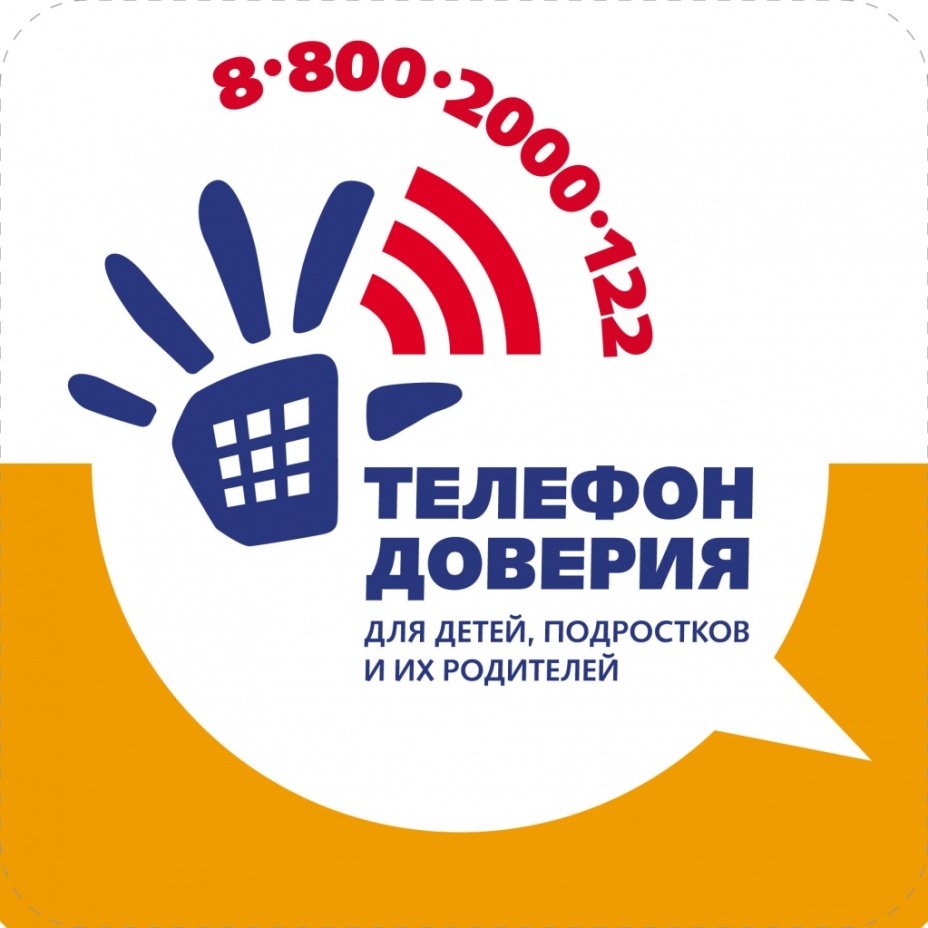 